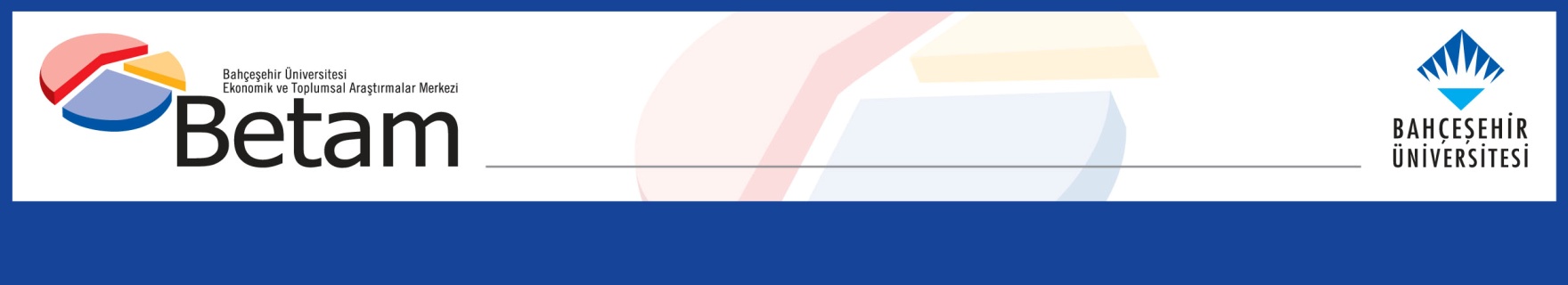 İŞSİZLİKTE ARTIŞ BELİRGİNLEŞTİSeyfettin Gürsel* Gökçe Uysal ve Ayşenur AcarYönetici Özeti Mevsim etkilerinden arındırılmış işgücü verileri tarım dışı işsizliğin Haziran 2013’te yüzde 12,0’den Temmuz2013’te yüzde 12,5’a yükseldiğini gösteriyor. Bu dönemde sanayide ve inşaatta istihdam kayıplarının güçlü olduğu, ayrıca hizmet istihdamındaki artışın zayıfladığı görülüyor. Dolayısıyla tarım dışı istihdamın artışı yavaşlıyor ve güçlü işgücü artışlarını karşılamaya yetmiyor. Tarım dışı istihdamda düşüş TÜİK’in açıkladığı işgücü verilerine göre Temmuz 2013döneminde, bir önceki yılın aynı dönemine göre tarım dışı işgücü 1milyon 37 bin (yüzde 4,9), tarım dışı istihdam ise 682 bin kişi (yüzde 3,6)artmıştır. Görüldüğü gibi tarım dışı istihdamdaki artışın yavaşlamasına karşın işgücündeki kuvvetli artışların devam etmesiyletarım dışı işsiz sayısı 372 bin (yüzde 16,5) artmıştır.Şekil 1 Tarım dışı işgücü ve tarım dışı istihdamın, tarım dışı issiz sayısı değişimine etkisi (yıllık)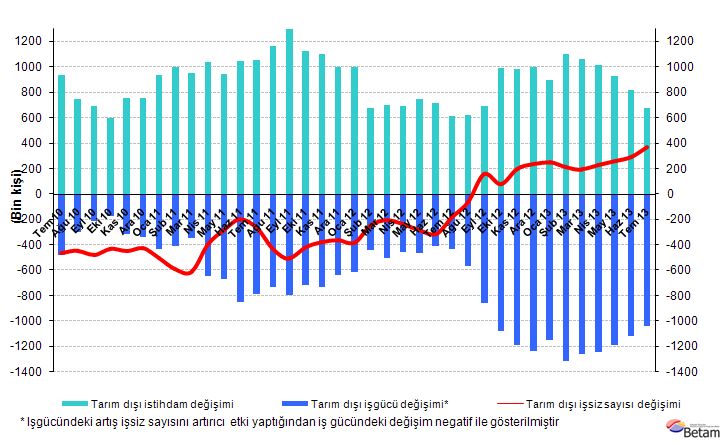 Kaynak: TÜİK, BetamTarım dışı işsizlikte güçlü artış Mevsim etkilerinden arındırılmış verilere göre Temmuzdöneminde Haziran dönemiyle kıyaslandığında tarım dışı işgücü9 bin artarak 22 milyon 236 bine yükselmiştir (Şekil 2,Tablo 1). Tarım dışı istihdam ise 93 binlik bir azalışla19 milyon 465 bine gerilemiştir. Böylelikle tarım dışı işsiz sayısı 101bin artmış, tarım dışı işsizlik oranı Haziran’da yüzde 12’den Temmuz’da yüzde 12,5’e yükselmiştir. Tarım dışı işsizlik son iki yılın en yüksek seviyesindedir. Şekil 2 Mevsim etkilerinden arındırılmış tarım dışı işgücü, istihdam ve işsizlik oranı 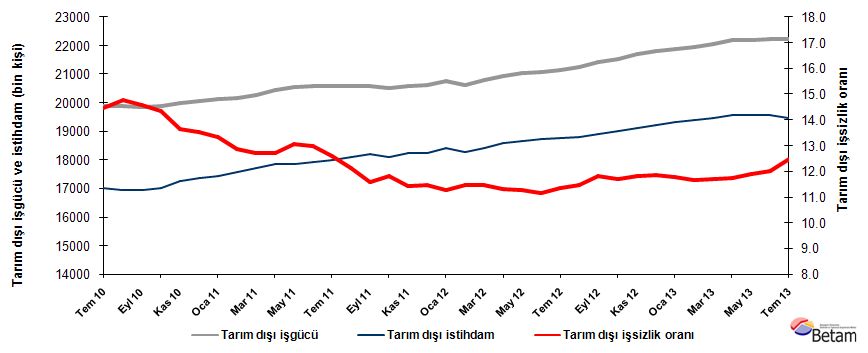 Kaynak: TÜİK, BetamKariyer.net verilerine göre işsizlik önümüzdeki dönemde yatay seyredecekKariyer.net tarafından açıklananaçık pozisyon başına başvuru sayısıverileri tarım dışı işsizlikteki artışın Eylül döneminde yatay seyredeceğine işaret ediyor. Şekil 3 Mevsim etkilerinden arındırılmış tarım dışı işsizlik oranı ve ilan başına başvuru sayısı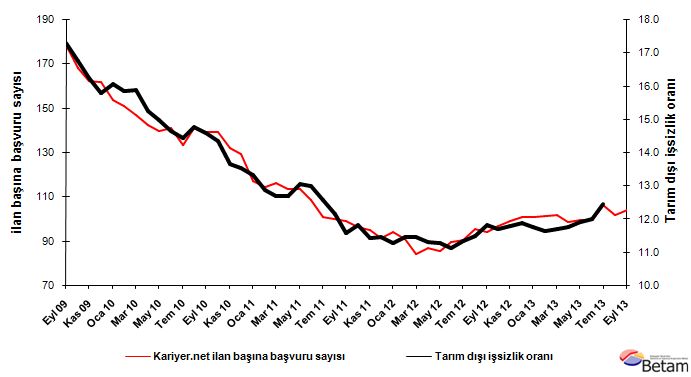 Kaynak: Kariyer.net, TÜİK, BetamSanayide ve inşaatta istihdam kaybıMevsim etkilerinden arındırılmış sektörel veriler sanayi ve inşaatta istihdam kayıpları olduğunu gösteriyor (Şekil 4 ve Tablo 2). Haziran dönemine kıyasla Temmuz döneminde istihdam sanayide 24 bin, inşaatta 80 bin gerilemiştir. Aynı dönemde hizmetler istihdamındaki artışın yavaşladığı görülüyor. Hizmetlerde geçtiğimiz yıl içerisinde ortalama aylık artış 50 bin civarındayken Temmuz 2013’te hizmet istihdamının sadece 12 bin artmış olması dikkat çekiyor. Tarımda ise 2012 Kasım döneminden bu yana istihdam azalıyor. Şekil 4 Sektörlerin istihdam değişimi (bin kişi)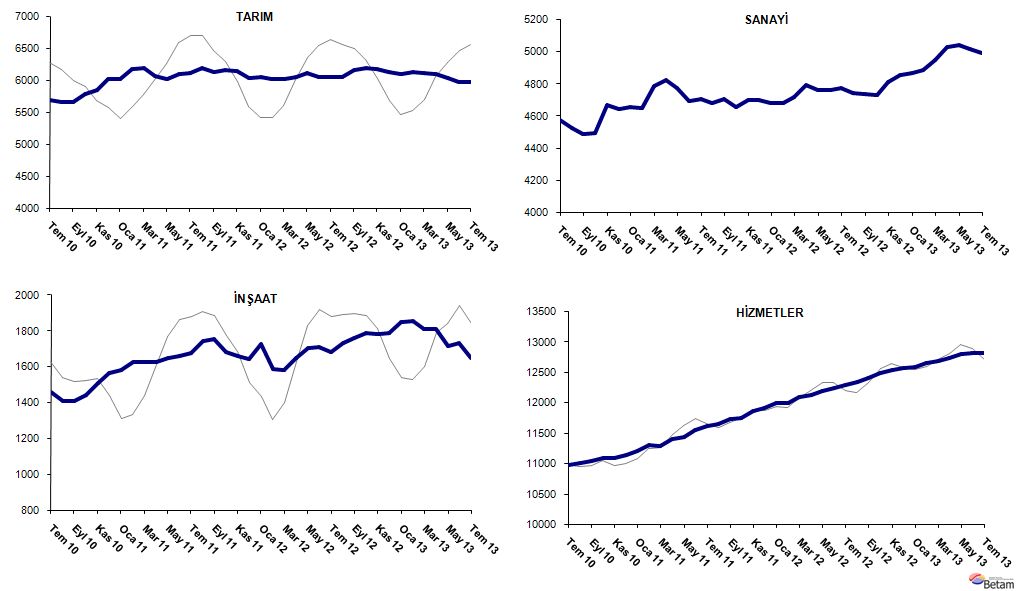 Kaynak: TÜİK, BetamTablo 1 Mevsim etkilerinden arındırılmış tarım dışı işgücü göstergeleri (bin kişi)Kaynak: TÜİK, BetamTablo 2 Mevsim etkilerinden arındırılmış sektörel istihdam (bin kişi)Kaynak: TÜİK, Betamİşgücüİstihdamİşsizlikİşsizlik OranıAylık değişimlerAylık değişimlerAylık değişimlerHaziran 101982616922290414.6%İşgücüİstihdamİşsizlikTemmuz 101988117009287214.4%5588-32Ağustos 101988316947293614.8%2-6264Eylül 101983816944289314.6%-46-3-43Ekim 101987717028284914.3%4084-44Kasım 101999417264272913.7%116236-119Aralık 102007317355271713.5%7991-12Ocak 112012917446268313.3%5691-34Şubat 112017717582259512.9%49136-88Mart 112028717710257812.7%110127-17Nisan 112045917860259812.7%17115120Mayıs 112055317869268413.1%94986Haziran 112058617910267613.0%3341-8Temmuz 112059918008259112.6%1398-85Ağustos 112058618087249912.1%-1379-92Eylül 112057318191238211.6%-13104-117Ekim 112052118096242411.8%-52-9442Kasım 112058718230235611.4%66134-68Aralık 112061618254236211.5%30246Ocak 122074518403234111.3%129149-20Şubat 122063318266236611.5%-112-13725Mart 122078818404238411.5%15613818Nisan 122094918578237111.3%160174-13Mayıs 122103018659237111.3%81810Haziran 122106618718234811.1%3659-23Temmuz 122114818750239811.3%823250Ağustos 122125118811244011.5%1026141Eylül 122143718902253511.8%1869196Ekim 122153619017251911.7%98114-16Kasım 122169219131256111.8%15611541Aralık 122180519216258911.9%1138528Ocak 132188919315257411.8%8498-14Şubat 132195519398255711.6%6683-17Mart 132203719456258111.7%825824Nisan 132218419577260711.8%14712226Mayıs 132220019558264111.9%15-1934Haziran 132222819558267012.0%28028Temmuz 132223619465277112.5%9-93101TarımSanayi istihdamıİnşaatHizmetlerAylık değişimlerAylık değişimlerAylık değişimlerAylık değişimlerHaziran 1057234536140910977TarımSanayi istihdamıİnşaatHizmetlerTemmuz 1056914575145810977-3139490Ağustos 1056674525141211011-24-50-4634Eylül 1056604489141311042-7-36132Ekim 105793449814441108613393144Kasım 10584646671512110855316968-2Aralık 1060284642156711146182-255561Ocak 11603246561580112104141364Şubat 1161774652162611305144-44595Mart 1161944790162811291181383-13Nisan 1160774828163011402-117382111Mayıs 1160294777164911443-48-511941Haziran 116098469716611155269-8012109Temmuz 116120471016801161822131966Ağustos 116196468217461165976-286740Eylül 1161344707175411730-6125871Ekim 116170465716821175836-50-7328Kasım 1161464700165811872-2443-23114Aralık 1160454701164411910-1021-1538Ocak 12605046851727119926-168382Şubat 1260304684158711996-20-1-1404Mart 1260224721158312099-837-3104Nisan 126058479216501213636716637Mayıs 126120476017041219562-325458Haziran 1260614761171212245-591850Temmuz 1260614778168412288017-2843Ağustos 12606147451732123350-334747Eylül 126159473517621240599-103071Ekim 126194473217871249834-32592Kasım 1261774814178312534-1682-336Aralık 1261304856179012570-4742736Ocak 1361074870185212593-23146223Şubat 13613148861857126542416661Mart 1361144948181212695-1762-4541Nisan 1361025030181212735-1282039Mayıs 1360405044171812796-6214-9461Haziran 1359855015173112812-55-291316Temmuz 1359844991165112824-1-24-8012